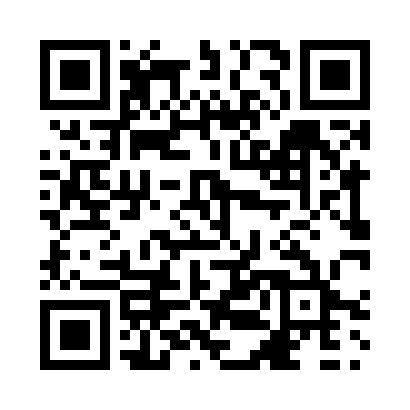 Prayer times for Zion Hill, Ontario, CanadaMon 1 Jul 2024 - Wed 31 Jul 2024High Latitude Method: Angle Based RulePrayer Calculation Method: Islamic Society of North AmericaAsar Calculation Method: HanafiPrayer times provided by https://www.salahtimes.comDateDayFajrSunriseDhuhrAsrMaghribIsha1Mon3:385:301:146:348:5710:492Tue3:395:311:146:348:5710:493Wed3:405:311:146:348:5710:484Thu3:415:321:146:348:5610:475Fri3:425:321:146:348:5610:476Sat3:435:331:156:348:5610:467Sun3:445:341:156:348:5510:458Mon3:455:351:156:348:5510:449Tue3:465:351:156:338:5410:4310Wed3:475:361:156:338:5410:4211Thu3:495:371:156:338:5310:4112Fri3:505:381:156:338:5310:4013Sat3:515:391:166:328:5210:3914Sun3:535:391:166:328:5110:3815Mon3:545:401:166:328:5110:3716Tue3:555:411:166:318:5010:3617Wed3:575:421:166:318:4910:3418Thu3:585:431:166:318:4810:3319Fri4:005:441:166:308:4810:3220Sat4:015:451:166:308:4710:3021Sun4:035:461:166:298:4610:2922Mon4:045:471:166:298:4510:2723Tue4:065:481:166:288:4410:2624Wed4:075:491:166:288:4310:2425Thu4:095:501:166:278:4210:2326Fri4:115:511:166:268:4110:2127Sat4:125:521:166:268:4010:1928Sun4:145:531:166:258:3810:1829Mon4:155:541:166:248:3710:1630Tue4:175:561:166:248:3610:1431Wed4:195:571:166:238:3510:12